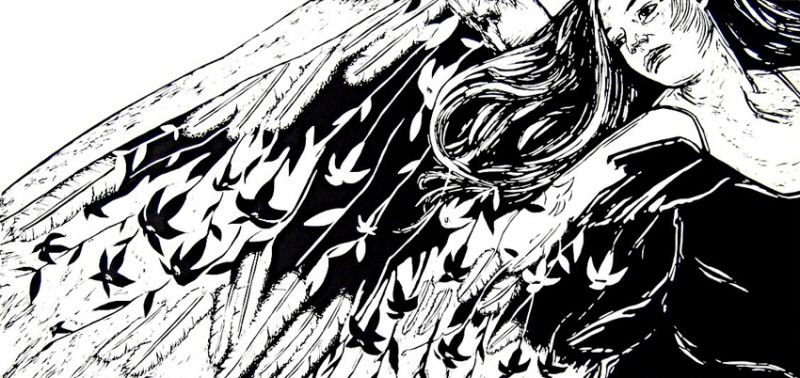 PROTOKÓŁ  PO  I ETAPIE  XII KONKURS WIEDZY O SZTUCEROK SZKOLNY 2017/2018PLASTYKADo konkursu zostało zgłoszonych 28 szkół z województwa lubuskiego.Organizatorzy nie otrzymali protokołów od zgłoszonych do konkursu szkół:Szkoły Podstawowej nr 4 w MiędzyrzeczuSzkoły Podstawowej nr 1 w ŚwiebodzinieSzkoły Podstawowej nr 10 w Gorzowie Wlkp.Braki cząstkowych danych uczestników konkursu lub błędy w nazwiskach, wynikają z braku tych informacji lub nieczytelnym piśmie 
w nadesłanych protokołach.Uczestnicy zaznaczeni na czerwono osiągnęli odpowiednia liczbę punktów aby uczestniczyć w finale konkursu.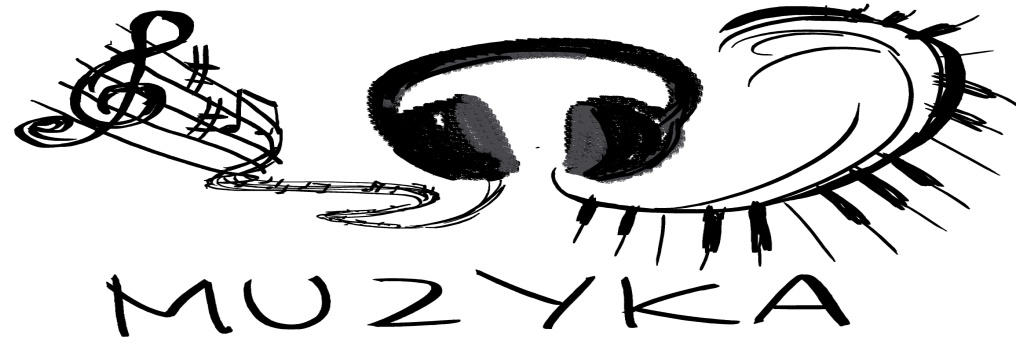 PROTOKÓŁ  PO  I ETAPIEXII KONKURS WIEDZY O SZTUCEROK 2017/2018MUZYKADo konkursu zostało zgłoszonych 28 szkół z województwa lubuskiego.Organizatorzy nie otrzymali protokołów od zgłoszonych do konkursu szkół:Szkoły Podstawowej nr 4 w MiędzyrzeczuSzkoły Podstawowej nr 1 w ŚwiebodzinieSzkoły Podstawowej nr 10 w Gorzowie Wlkp.Braki cząstkowych danych uczestników konkursu lub błędy w nazwiskach, wynikają z braku tych informacji lub nieczytelnym piśmie 
w nadesłanych protokołach.Uczestnicy zaznaczeni na czerwono osiągnęli odpowiednia liczbę punktów aby uczestniczyć w finale konkursu.Lp.Nazwisko i imię uczniaData i miejsce urodzeniaSzkoła, miejscowośćNazwisko i imię opiekunaLiczba punktów% punktów1.Politowicz Patrycja10.02.2002LubańPubliczna Szkoła Podstawowa nr 5ŻagańWolska Marlena3792,5%2.Krzyżak Paweł28.06.2002ŻaryPubliczna Szkoła Podstawowa nr 5ŻagańWolska Marlena3690%3.Łagoda Julia07.01.2002WarszawaPubliczna Szkoła Podstawowa nr 5ŻagańWolska Marlena2152,5%4.Głowa Małgorzata05.09.2002ŻaryPubliczna Szkoła Podstawowa nr 5ŻagańWolska Marlena1435%5.Tarczyńska Wiktoria22.03.2002Gorzów Wlkp.Szkoła Podstawowa im. Wojska PolskiegoZwierzynŁesak Agnieszka1845%6.Lewińska WiktoriaKatolickie Liceum Św. Tomasza z AkwinuGorzów Wlkp. - GIMNAZJUMMaćkała Sylwia1025%7.Początek Paulina30.07.2002SulechówSzkoła Podstawowa nr 3 im. Cz. NiemenaŚwiebodzin Berendt-Klechamer Teresa3690%8.Brzozowska Małgorzata13.01.2002ŚwiebodzinSzkoła Podstawowa nr 3 im. Cz. NiemenaŚwiebodzinBerendt-Klechamer Teresa3587,5%9.Brzozowska Aleksandra22.07.2003ŚwiebodzinSzkoła Podstawowa nr 3 im. Cz. NiemenaŚwiebodzinBerendt-Klechamer Teresa3382,5%10.Łuczak Emilia24.01.2003ŚwiebodzinSzkoła Podstawowa nr 3 im. Cz. NiemenaŚwiebodzinBerendt-Klechamer Teresa3382,5%11.Derwich Zofia14.04.2002WarszawaSzkoła Podstawowa nr 1MiędzyrzeczKostrzewa Krzysztof3587,5%12.Walaszek Szymon13.01.2002MiędzyrzeczSzkoła Podstawowa nr 1MiędzyrzeczKostrzewa Krzysztof3587,5%13.Fila Martyna06.02.2002MiędzyrzeczSzkoła Podstawowa nr 1MiędzyrzeczKostrzewa Krzysztof3485%14.Bińczak Miłosz10.03.2004MiędzyrzeczSzkoła Podstawowa nr 1MiędzyrzeczKostrzewa Krzysztof1845%15.Mazurek Dominika09.08.2002MiędzyrzeczSzkoła Podstawowa nr 1MiędzyrzeczKostrzewa Krzysztof1845%16.Figiel Mikołaj15.11.2001MiędzyrzeczSzkoła Podstawowa nr 1MiędzyrzeczKostrzewa Krzysztof1640%17.Putyrska Weronika17.01.2002MiędzyrzeczSzkoła Podstawowa nr 1MiędzyrzeczKostrzewa Krzysztof1640%18.Nowik Amelia27.10.2004MiędzyrzeczSzkoła Podstawowa nr 1MiędzyrzeczKostrzewa Krzysztof1537,5%19.Stępień Martyna09.01.2002MiędzyrzeczSzkoła Podstawowa nr 1MiędzyrzeczKostrzewa Krzysztof1537,5%20.Kalina Szymon12.03.2002MiędzyrzeczSzkoła Podstawowa nr 1MiędzyrzeczKostrzewa Krzysztof1127,5%21.Pihan Wiktoria02.12.2002MiędzyrzeczSzkoła Podstawowa nr 1MiędzyrzeczKostrzewa Krzysztof1127,5%22.Najderek Wiktoria02.12.2002MiędzyrzeczSzkoła Podstawowa nr 1MiędzyrzeczKostrzewa Krzysztof922,5%23.Przybylski Grzegorz28.01.2004MiędzyrzeczSzkoła Podstawowa nr 1MiędzyrzeczKostrzewa Krzysztof820%24.Rynkiewicz Nikola22.04.2004GubinSzkoła Podstawowa  nr 1 im, J. KorczakaLubskoRezlerska Agnieszka1742,5%25.Jakóbczak Karolina23.04.2004SulęcinSzkoła Podstawowa im. Żołnierza PolskiegoWędrzynŁukaszkiewicz Agnieszka2152,5%26.Poczynek Patrycja30.03.2004SulęcinSzkoła Podstawowa im. Żołnierza PolskiegoWędrzynŁukaszkiewicz Agnieszka1845%27.Gromulska Kornelia03.07.2004Gorzów Wlkp.Szkoła Podstawowa im. Żołnierza PolskiegoWędrzynŁukaszkiewicz Agnieszka1640%28.Pietrzała Anna17.05.2004MiędzyrzeczSzkoła Podstawowa nr 3 im. Powstańców Wielkopolskich; MiędzyrzeczKostrzewa Krzysztof3177,5%29.Milewski Marcin06.01.2004MiędzyrzeczSzkoła Podstawowa nr 3 im. Powstańców Wielkopolskich; MiędzyrzeczKostrzewa Krzysztof3075%30.Marczak Filip14.09.2004MiędzyrzeczSzkoła Podstawowa nr 3 im. Powstańców Wielkopolskich; MiędzyrzeczKostrzewa Krzysztof2665%31.Szemborska Julia16.06.2004MiędzyrzeczSzkoła Podstawowa nr 3 im. Powstańców Wielkopolskich; MiędzyrzeczKostrzewa Krzysztof2460%32.Chomicz Filip11.08.2004MiędzyrzeczSzkoła Podstawowa nr 3 im. Powstańców Wielkopolskich; MiędzyrzeczKostrzewa Krzysztof2357,5%33.Prymas Piotr14.04.2004MiędzyrzeczSzkoła Podstawowa nr 3 im. Powstańców Wielkopolskich; MiędzyrzeczKostrzewa Krzysztof2152,5%34.Szarletta Paula21.12.2004MiędzyrzeczSzkoła Podstawowa nr 3 im. Powstańców Wielkopolskich; MiędzyrzeczKostrzewa Krzysztof2152,5%35.Kukiełka Jakub30.07.2004MiędzyrzeczSzkoła Podstawowa nr 3 im. Powstańców Wielkopolskich; MiędzyrzeczKostrzewa Krzysztof2050%36.Rogala Tomasz22.03.2004MiędzyrzeczSzkoła Podstawowa nr 3 im. Powstańców Wielkopolskich; MiędzyrzeczKostrzewa Krzysztof2050%37.Szemborski Kacper16.06.2004MiędzyrzeczSzkoła Podstawowa nr 3 im. Powstańców Wielkopolskich; MiędzyrzeczKostrzewa Krzysztof1947,5%38.Wyrzykowski Szymon19.02.2004ŁódźSzkoła Podstawowa nr 3 im. Powstańców Wielkopolskich; MiędzyrzeczKostrzewa Krzysztof1742,5%39.Cuch Jakub30.07.2004ZgierzSzkoła Podstawowa nr 3 im. Powstańców Wielkopolskich; MiędzyrzeczKostrzewa Krzysztof1127%40.Szymaniak Kinga25.05.2002Gorzów Wlkp.Szkoła Podstawowa DeszcznoGiecewicz Paulina2050%41.Wilcząb Amelia16.12.2004Gorzów Wlkp.Szkoła PodstawowaDeszcznoGiecewicz Paulina1127,5%42.Chłopecka Julia01.04.2004Gorzów Wlkp.Szkoła PodstawowaDeszcznoGiecewicz Paulina922,5%43.Idzi Oliwia16.11.2004Gorzów Wlkp.Szkoła PodstawowaDeszcznoGiecewicz Paulina922.5%44.Sowiźrał Roksana18.02.2002Gorzów Wlkp.Szkoła PodstawowaDeszcznoGiecewicz Paulina717,5%45.Gryczko Jakub30.01.2002Szkoła Podstawowa nr 2Gorzów Wlkp.Wichowska Katarzyna1845%46.Gryczko Jan30.01.2002Szkoła Podstawowa nr 2Gorzów Wlkp.Wichowska Katarzyna1845%47.Kugler Aleksandra21.03.2003Szkoła Podstawowa nr 2Gorzów Wlkp.Wichowska Katarzyna1845%48.Telega Hanna03.08.2003Szkoła Podstawowa nr 2Gorzów Wlkp.Wichowska Katarzyna1742,5%49.Stróżyk Alicja 03.08.2003Gorzów Wlkp.Szkoła Podstawowa nr 13 im. A. FiedleraGorzów Wlkp.Bobołowicz Anna3075%50.Nowak Emilia07.04.2004Gorzów Wlkp.Szkoła Podstawowa nr 13 im. A. FiedleraGorzów Wlkp.Bobołowicz Anna2460%51.Gałandziej Barbara11.08.2003ŻarySzkoła Podstawowa im. Lotników AlianckichIłowaHolska Danuta20,551,25%52.Krajewska Martyna09.03.2002ŻarySzkoła Podstawowa im. Lotników AlianckichIłowaHolska Danuta820%53.Lewandowski Cyprian25.05.2002ŻagańSzkoła Podstawowa im. Lotników AlianckichIłowaHolska Danuta2050%54.Oubaid Abdel30.05.2002Voghera –WłochySzkoła Podstawowa im. Lotników AlianckichIłowaHolska Danuta2460%55.Szymkowiak Alan22.08.2003ŻarySzkoła Podstawowa im. Lotników AlianckichIłowaHolska Danuta2255%56.Haczkiewicz Miriam05.02.2003ŻagańSzkoła Podstawowa im. Lotników AlianckichIłowaHolska Danuta2255%57.Dryjas Krzysztof10.08.2003ŻarySzkoła Podstawowa im. Lotników AlianckichIłowaHolska Danuta1845%58.Szadkowska Laura25.09.2002GubinSzkoła Podstawowa nr 2Nowogród BobrzańskiMaciaszek Kaja3177,5%59.Stroynowski  Grzegorz19.07.2002Gorzów Wlkp.Szkoła Podstawowa i Gimnazjum o Profilu ArtystycznymGorzów Wlkp.samodzielnie3075%60.Kaczmarek Bogumiła03.06.2002Gorzów Wlkp.Gimnazjum Katolickiego Stowarzyszenia WychowawcówGorzów Wlkp.Przybysz Karolina2665%61.Kieliszczyk-Śledź Majal07,05.2003Nowa SólSzkoła Podstawowa nr 2 im. M. KonopnickiejNowa SólSobczyk Joanna2152,5%62.Narloch Claudia17.10.2003Nowa SólSzkoła Podstawowa nr 2 im. M. KonopnickiejNowa SólSobczyk Joanna1947,5%63.Milczarek Wiktoria17.05.2002Nowa SólSzkoła Podstawowa nr 2 im. M. KonopnickiejNowa SólSobczyk Joanna1845%64.Maciejewska Marta31.05.2004Nowa SólSzkoła Podstawowa nr 2 im. M. KonopnickiejNowa SólSobczyk Joanna1127,5%65.Podruczny Antoni02.10.2002SłubiceGimnazjum nr 2 im. M. KotańskiegoSłubiceTomczak Daria1948%66.Szaniawski Krystian29.05.2002ŻagańPubliczna Szkoła Podstawowa nr 7 im. Doroty księżnej żagańskiej; ŻagańMajchrzyk Adriana3075%67.Bałuszek Maja28.02.2002ŻagańPubliczna Szkoła Podstawowa nr 7 im. Doroty księżnej żagańskiej; ŻagańMajchrzyk Adriana3382,5%Lp.Nazwisko i imię uczniaData i miejsce urodzeniaSzkoła, miejscowośćNazwisko i imię opiekunaLiczba punktów% punktów1.Lipińska Anastazja07.05.2003ŻaryPubliczna Szkoła Podstawowa nr 5ŻagańWolska Marlena3895%2.Przyborowska Izabela25.06.2002Nowa SólPubliczna Szkoła Podstawowa nr 5ŻagańWolska Marlena3587,5%3.Otto Tymoteusz29.04.2003ŻagańPubliczna Szkoła Podstawowa nr 5ŻagańWolska Marlena1230%4.Romanowski Maksymilian11.11.2002Gorzów Wlkp.Szkoła Podstawowa im. Wojska PolskiegoZwierzynŁesak Agnieszka3382,5%5.Owczarek Zofia17.09.2005Szkoła Podstawowa im. Polskich Olimpijczyków; BaczynaWojciechowska Iwona3280%6.Pawłowska MajaKatolickie Liceum Św. Tomasza z AkwinuGorzów Wlkp. - GIMNAZJUMMaćkała Sylwia3792%7.Sierpiński MakaryKatolickie Liceum Św. Tomasza z AkwinuGorzów Wlkp. - GIMNAZJUMMaćkala Sylwia3485%8.Kodrycka Weronika04.02.2002Zespół Edukacyjny GIMNAZJUMTrzcielSpyrka Anna3383%9.Kowalska Kaja19.08.2005BarlinekSzkoła Podstawowa im. A. MickiewiczaKłodawaKurowiak Alicja1230%10.Cieślewicz Natalia04.06.2004PoliceSzkoła Podstawowa im. A. MickiewiczaKłodawaKurowiak Alicja25%11.Rawa Amelia12.08.2004Gorzów Wlkp.Szkoła Podstawowa im. A. MickiewiczaKłodawaKurowiak Alicja410%12.Mokosa Laura20.04.2005Gorzów Wlkp.Szkoła Podstawowa im. A. MickiewiczaKłodawaKurowiak Alicja37,5%13.Kołodziejczak Kamila17.11.2004Gorzów Wlkp.Szkoła Podstawowa im. A. MickiewiczaKłodawaKurowiak Alicja717,5%14.Żołędziejewski Filip17.06.2004SzczecinSzkoła Podstawowa im. A. MickiewiczaKłodawaKurowiak Alicja37,5%15.Gniecioszek Nikodem04.08.2004Gorzów Wlkp.Szkoła Podstawowa im. A. MickiewiczaKłodawaKurowiak Alicja2,56,25%16.Kuciewicz Kamila21.12.2003ŚwiebodzinSzkoła Podstawowa nr 3 im. I. ŁukasiewiczaKrosno OdrzańskieTumińska Małgorzata2357,5%17.Komisarek Aleksandra20.05.2002GubinSzkoła Podstawowa nr 3 im. I. ŁukasiewiczaKrosno OdrzańskieTumińska Małgorzata2562,5%18.Maryniaczyk Weronika16.06.2004GubinSzkoła Podstawowa nr 3 im. I. ŁukasiewiczaKrosno OdrzańskieTumińska Małgorzata2357,5%19.Jóźwiak Maria07.07.2004GubinSzkoła Podstawowa nr 3 im. I. ŁukasiewiczaKrosno OdrzańskieTumińska Małgorzata2050%20.Kalski Adam06.02.2003GubinSzkoła Podstawowa nr 3 im. I. ŁukasiewiczaKrosno OdrzańskieTumińska Małgorzata1230%21.Sadowski Kacper08.04.2003GubinSzkoła Podstawowa nr 3 im. I. ŁukasiewiczaKrosno OdrzańskieTumińska Małgorzata717,5%22.Skowron Maja19.03.2002SkwierzynaSzkoła Podstawowa nr 1MiędzyrzeczSkwarna Iwona3485%23.Witkowski Filip20.04.2002WalczSzkoła Podstawowa nr 1MiędzyrzeczSkwarna Iwona3177,5%24.Fiedorowicz Diana09.05.2002SkwierzynaSzkoła Podstawowa nr 1MiędzyrzeczSkwarna Iwona3075%25.Kaczmarek Paweł15.05.2002MiędzyrzeczSzkoła Podstawowa nr 1MiędzyrzeczSkwarna Iwona2255%26.Nakonieczna Weronika26.11.2004MiędzyrzeczSzkoła Podstawowa nr 1MiędzyrzeczSkwarna Iwona820%27.Sawron Sara18.06.2002ŻaryPubliczna Szkoła Podstawowa im. Noblistów Polskich; LubskoZaniewska-Domańska Monika40100%28.Witczak Amelia27.02.2002GubinPubliczna Szkoła Podstawowa im. Noblistów Polskich; LubskoZaniewska-Domańska Monika40100%29.Lachowicz Julia23.10.2002GubinPubliczna Szkoła Podstawowa im. Noblistów Polskich; LubskoZaniewska-Domańska Monika3895%30.Chęcińska-Kupisz Małgorzata07.06.2004GubinSzkoła Podstawowa  nr 1 im, J. KorczakaLubskoGiedrowicz Maria3792,5%31.Buś Michał01.05.2005Szkoła Podstawowa  nr 1 im, J. KorczakaLubskoGiedrowicz Maria2152,5%32.Rogala Tomasz22.03.2004MiędzyrzeczSzkoła Podstawowa nr 3 im. Powstańców Wielkopolskich; MiędzyrzeczWitkowska Ewa2665%33.Jędrzejczak Nikola19.02.2003Gorzów Wlkp.Szkoła PodstawowaDeszcznoGiecewicz Paulina922,5%34.Gałązka Natalia03.01.2002Gorzów Wlkp.Szkoła PodstawowaDeszcznoGiecewicz Paulina717,5%35.Kaniewski Cyprian18.07.2002Drawsko PomorskieSzkoła PodstawowaDeszcznoGiecewicz Paulina410%36.Arciuch Agata07.02.2004Gorzów Wlkp.Społeczna Szkoła Podstawowa Stowarzyszenia Edukacyjnego; Gorzów Wlkp.Kiepura Ewa2251%37.Grabowska Natalia30.05.2004Społeczna Szkoła Podstawowa Stowarzyszenia Edukacyjnego; Gorzów Wlkp.Kiepura Ewa3382%38.Kiszewska Julia22.09.2002Społeczna Szkoła Podstawowa Stowarzyszenia Edukacyjnego; Gorzów Wlkp.Kiepura Ewa3177%39.Suszka Marta20.02.2002Szkoła Podstawowa nr 2Gorzów Wlkp.Wichowska Katarzyna2562,5%40.Strawa Magdalena17.02.2003Szkoła Podstawowa nr 2Gorzów Wlkp.Wichowska Katarzyna1947,5%41.Kaniecka Małgorzata01.03.2003Szkoła Podstawowa nr 2Gorzów Wlkp.Wichowska Katarzyna1845%42.Imała Mateusz06.06.2005Szkoła Podstawowa nr 2Gorzów Wlkp.Wichowska Katarzyna1640%43.Kozak Mikołaj14.08.2002Szkoła Podstawowa nr 2Gorzów Wlkp.Wichowska Katarzyna1537,5%44.Benowska Apolonia26.09.2005Szkoła Podstawowa nr 2Gorzów Wlkp.Wichowska Katarzyna1230%45.Filoda Anastazja11.11.2003Szkoła Podstawowa nr 2Gorzów Wlkp.Wichowska Katarzyna922,5%46.Barna Zuzanna31.03.2003Gorzów Wlkp.Szkoła Podstawowa nr 13 z oddziałami gimnazjalnymi; Gorzów Wlkp.Markuszewski Jan3177,5%47.Stróżyk Dominika03.08.2003Gorzów Wlkp.Szkoła Podstawowa nr 13 z oddziałami gimnazjalnymi; Gorzów Wlkp.Markuszewski Jan2562,5%48.Pałka Julia07.10.2002GubinSzkoła Podstawowa nr 2Nowogród BobrzańskiMaciaszek Kaja3997,5%49.Bazan Alicja14.02.2003Zielona GóraSzkoła Podstawowa nr 2Nowogród BobrzańskiMaciaszek Kaja40100%50.Zielińska Paulina29.04.2003ŻarySzkoła Podstawowa nr 2Nowogród BobrzańskiMaciaszek Kaja40100%51.Miś Julia27.08.2002ChoszcznoSzkoła Podstawowa im. Lotników AlianckichIłowaHolska Danuta1332,5%52.Piasecka Aleksandra28.01.2003ŻagańSzkoła Podstawowa im. Lotników AlianckichIłowaHolska Danuta1845%53.Śmierciak Julia05.03.2002Gorzów Wlkp.Gimnazjum Katolickiego Stowarzyszenia WychowawcówGorzów Wlkp.Winkiewicz Katarzyna3382,5%54.Ziobrowska Aniela16.02.2003Nowa SólSzkoła Podstawowa nr 2 im. M. KonopnickiejNowa SólSobczyk Joanna3075%55.Gramont Natanael27.04.2004Nowa SólSzkoła Podstawowa nr 2 im. M. KonopnickiejNowa SólSobczyk Joanna2665%56.Kortz Kacper21.11.2003Nowa SólSzkoła Podstawowa nr 2 im. M. KonopnickiejNowa SólSobczyk Joanna2460%57.Zuterek Aleksandra21.09.2003Nowa SólSzkoła Podstawowa nr 2 im. M. KonopnickiejNowa SólSobczyk Joanna2050%58.Młynarczyk Lilianna30.08.2003Nowa SólSzkoła Podstawowa nr 2 im. M. KonopnickiejNowa SólSobczyk Joanna1845%59.Woś Mateusz03.03.2003Nowa SólSzkoła Podstawowa nr 2 im. M. KonopnickiejNowa SólSobczyk Joanna1332,5%60.Cetner Aleksandra02.01.2004Szkoła Podstawowa nr 2 im. M. KonopnickiejNowa SólSobczyk Joanna1127,5%61.Zielińska Karolina27.02.2002SłubiceGimnazjum nr 2 im. M. KotańskiegoSłubiceTomczak Daria2050%62.Pawlikowski Tymoteusz28.06.2004ŻagańPubliczna Szkoła Podstawowa nr 7 im. Doroty księżnej żagańskiej; ŻagańKraszewski Szymon3280%63.Miętek Dominika15.12.2003ŻagańPubliczna Szkoła Podstawowa nr 7 im. Doroty księżnej żagańskiej; ŻagańKraszewski Szymon3177,5%64.Tańczyk Marcel05.06.2004SzprotawaPubliczna Szkoła Podstawowa nr 7 im. Doroty księżnej żagańskiej; ŻagańKraszewski Szymon3280%65.Walukiewicz Aleksandra25.05.2004ŻaryPubliczna Szkoła Podstawowa nr 7 im. Doroty księżnej żagańskiej; ŻagańKraszewski Szymon3485%66.Miemczyk Jagoda25.01.2002ŻaryPubliczna Szkoła Podstawowa nr 7 im. Doroty księżnej żagańskiej; ŻagańKraszewski Szymon3485%67.Skorek Kinga15.09.2004ŻagańPubliczna Szkoła Podstawowa nr 7 im. Doroty księżnej żagańskiej; ŻagańKraszewski Szymon3280%68.Apanel NikolaPubliczna Szkoła Podstawowa nr 7 im. Doroty księżnej żagańskiej; ŻagańKraszewski Szymon3280%69.Słoninka Zuzanna12.04.2002ŻagańPubliczna Szkoła Podstawowa nr 7 im. Doroty księżnej żagańskiej; ŻagańKraszewski Szymon3177,5%